Medienmitteilung Tierischer Valentinstag Basel, im Februar 2023 - Der Tag der Liebe wird vor allem von uns Menschen gefeiert: Mit Blumen, Pralinen und weiteren Geschenken. Die Stiftung TBB Schweiz zeigt Ihnen, wie auch Tiere in den Genuss des Valentinstags kommen. TBB-Geschenkidee für Tierfreunde Mit einer selbstgebauten Futter-Station für Vögel haben Sie nicht nur das perfekte Geschenk für Ihre Liebsten, sondern Sie beschenken damit auch unsere hiesigen Vögel. Die Stiftung TBB Schweiz verkauft solche handgefertigten Unikate beim Kundenzentrum des Tierheims an der Birs. Verschenken Sie dreifache Freude: für Ihre Liebsten, für einheimische Vögel und für die Tiere im Tierheim. Der gesamte Erlös aus diesem Verkauf fliesst nämlich in die Betreuung, Pflege und Versorgung der Tierheim-Schützlinge. Tier-Wellness So mancher Haustierbesitzer möchte auch seinem Tier seine Liebe ausdrücken. Anstelle von Geschenken kann man bei der Stiftung TBB Schweiz seinen Vierbeinern auch etwas Tier-Wellness gönnen. Mit einem Gutschein für den TBB-Tierpflegesalon macht man nicht nur Tierhaltenden, sondern auch den Vierbeinern eine tierische Freude. TBB-SammelaktionDamit auch die Tiere im Tierheim an der Birs nicht zu kurz kommen, sammelt die Stiftung TBB Schweiz ausrangierte Tierutensilien und Tierfutter, welche Tierbesitzer nicht mehr benötigen. Vor dem Eingang zum Tierheim an der Birs befindet sich ein Container, in welchem Futter- und Sachspenden deponiert werden können. Achtung: Schokolade als Gefahr für VierbeinerBeim feinen Schokoladeduft der vielen Pralinen läuft auch den Vierbeinern das Wasser im Mund zusammen. Aber Vorsicht: Schokolade enthält Kakao und weitere Zutaten, die niemals auf den Speiseplan eines Heimtieres gehören. In grösseren Mengen kann der Verzehr von Schokolade sogar tödlich enden!Anzahl Wörter 247, Anzahl Zeichen (inkl. Leerzeichen) 1‘746Links:Füllerinserate https://tbb.canto.de/v/medienBilderarchiv https://tbb.canto.de/v/medienTBB-Newsletter https://www.tbb.ch/de/NewsletterFür weitere Informationen:Stiftung TBB SchweizBéatrice KirnGeschäftsleiterin 061 319 20 40beatrice.kirn@tbb.ch www.tbb.ch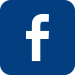 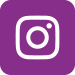 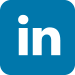 